Giuseppe MOSCARIELLO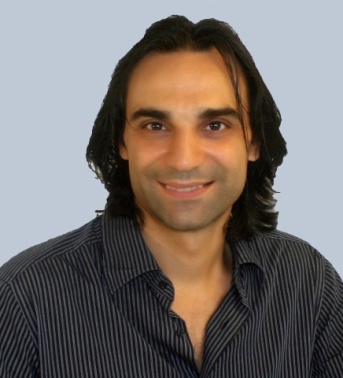 Traducteur indépendantFR ->IT		PT -> ITNé à Naples, Italie, en 1972.Nationalité: ItalienneAdresse: Rua dos Pintassilgos 120, Apt.401CEP 41720-030 Salvador, Brésil	Tél: +55 (71) 3232 2992Mobile: +55 (71) 9 9966 5215 E-mail: giuseppe.moscariello@hotmail.comFORMATION2017	Maîtrise en Lettres - Universidade Estácio de Sá - Brésil2007 	Master II Recherche en Littérature et Arts - Université de Lettres et Langues de Poitiers - France2003 	Maîtrise en Langues et Littératures Etrangères - Istituto Universitario Orientale - ItalieLANGUESTraduction du français et du portugais en ITALIENEXPÉRIENCE PROFESSIONNELLE EN TANT QUE TRADUCTEURAvec plus de 10 ans d’expérience en tant que professeur et traducteur indépendant à temps partiel, je collabore avec clients intermittents et petits entreprises locales de tourisme.Parmi les textes traduits: Sites Internet et informations de loisirs réservées aux clients de petits hôtels e B&B.Mes domaines de prédilection: art & culture, tourisme, loisirs, gastronomie, enseignement.Voici quelques clients avec qui je travaille ou j'ai travaillé, en direct ou en sous-traitance:Puntalo Gmbh Cine VT Santo Guerreiro SENAC BahiaObjectiva comunicação…ainsi que nombreux hôtels, B&B de la région métropolitaine de Salvador. EXPÉRIENCE PROFESSIONNELLE EN TANT QUE PROFESSEUR2010     Universidade Federal da Bahia - Centro de Extensão de Italiano / CEI - Brésil - Professeur d’italien.2009     Maison Française et Skill Idiomas - Écoles de langues étrangères -  Brésil - Professeur d’italien et français.2007     Université de Lettres et Langues de Potiers -  France Lecteur.2006     CNED « Poitiers/Futuroscope » - France Tutor de langue italienne.Les expériences à l'étranger m'ont permis d'approfondir mes connaissances linguistiques.EQUIPEMENT INFORMATIQUE ET LOGICIELSWindows 10.  Office 2010.SDL Trados 2015. 
DIVERSMes intérêts: littérature, photographie, art, cinéma et théâtre.
J’habite au Brésil depuis 2007, avec des séjours fréquents en Italie. REFERENCESAdrien Hingert 	(Puntalo Gmbh, ahingert@gmail.com)Urbano Sampaio	(Objectiva comunicação, urbano@objectiva.com.br)Tárcio Lopes 	(Cine VT Santo Guerreiro, tlopes@hotmail.com)